Инструкция по установке экземпляра программного обеспечения, предоставленного для проведения экспертной проверкиДоступ к экземпляру предоставляется по средствам веб доступа, с помощью сервиса авторизации oauth 2.0.Для авторизации необходимо перейти на ссылку v2.prima-inform.ru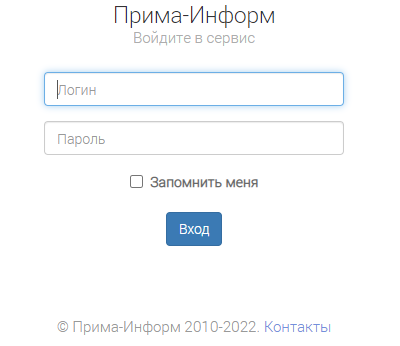 Для перехода непосредственно к сервису необходимо воспользоваться параметрами:Логин:      test-expertПароль:   dXKLr2XN7iУтверждаю.Генеральный директор ООО «Прима-Информ» Селиванов Максим Евгеньевич _____________________Дата: 16.02.2022